Структурное подразделение «Детский сад №50 комбинированного вида» Рузаевского муниципального района муниципального бюджетного дошкольного образовательного учреждения «Детский сад «Радуга» комбинированного вида»ДИДАКТИЧЕСКОЕ ПОСОБИЕ«Домик звуковичков»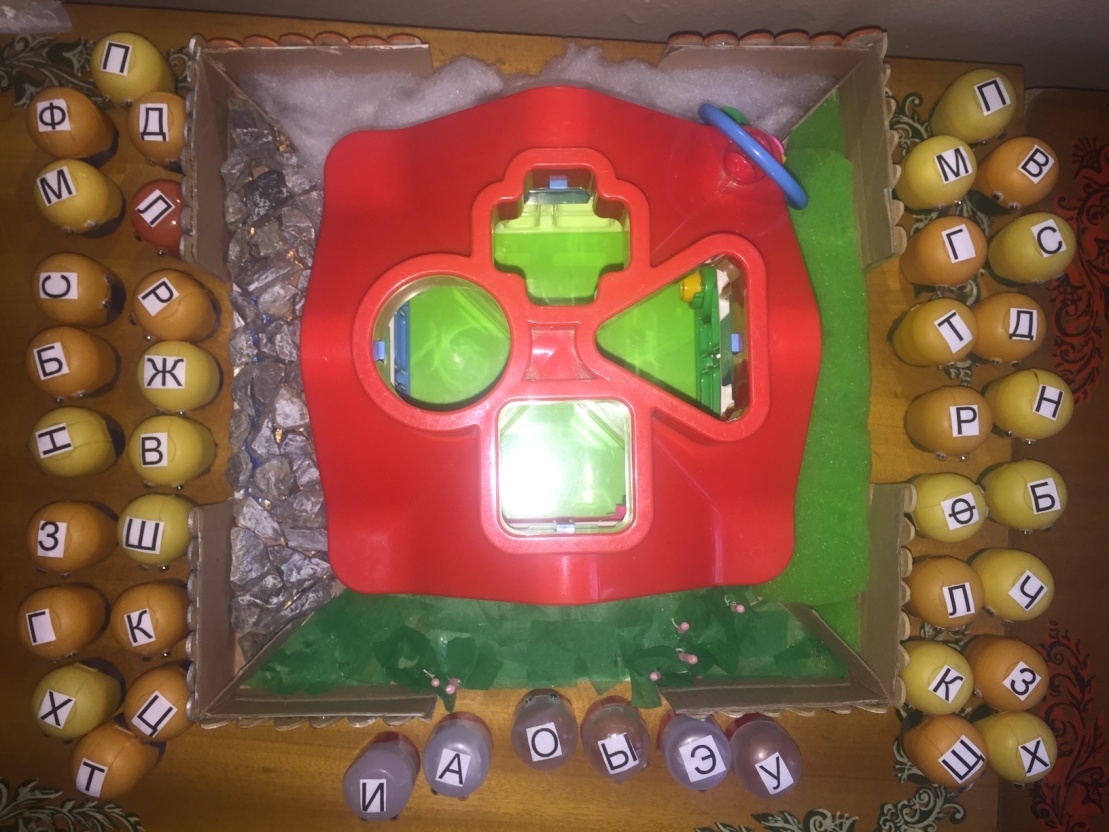 Выполнила:учитель-логопед Акимова Е.А.ПОСОБИЕ ПО ОБУЧЕНИЮ ГРАМОТЕ«Домик звуковичков»Автор работы: Акимова Екатерина Александровна, структурное подразделение «Детский сад №50 комбинированного вида» Рузаевского муниципального района Муниципального бюджетного дошкольного образовательного учреждения «Детский сад «Радуга» комбинированного вида», учитель-логопед.Данное дидактическое пособие используется в старшем дошкольном возрасте.Цели : познакомить детей со звуками и буквами; учить соотносить звук букве; закреплять образы  букв; познакомить с классификацией звуков (гласные-согласные, твердые-мягкие, глухие-звонкие); учить проводить звуковой анализ слов; знакомить с графическим изображением буквы; учить составлять и читать слоги и слова.Задачи:-способствует созданию интереса и мотивации к речевой деятельности у детей;- развивает зрительно-слуховое внимание, память, фонематическое восприятие;- совершенствует слоговую структуру слова, через игры и специальные упражнения;- развивает мелкую моторику в процессе систематических тренировок;- формирует произносительные умения и навыки, повышает уровень речевого развития.Данное пособие дает возможность удерживать внимание длительное время путем смены функций и заданий, активизировать все познавательные процессы. Использование пособия или его элементов позволяет подготовить дошкольников к обучению грамоте в школе. Выполняя те или иные задания, дети учатся читать слоги и слова, определять количество слогов в слове, делать звуковой анализ слогов и слов.Данное дидактическое пособие может быть использовано как на занятиях по обучению грамоте, так и для индивидуальной работы с ребенком. Оно адресовано учителям-логопедам, воспитателям логогрупп детского сада.Пособие состоит из домика с четырьмя дверками:1-ая дверь – красная – для гласных звуков;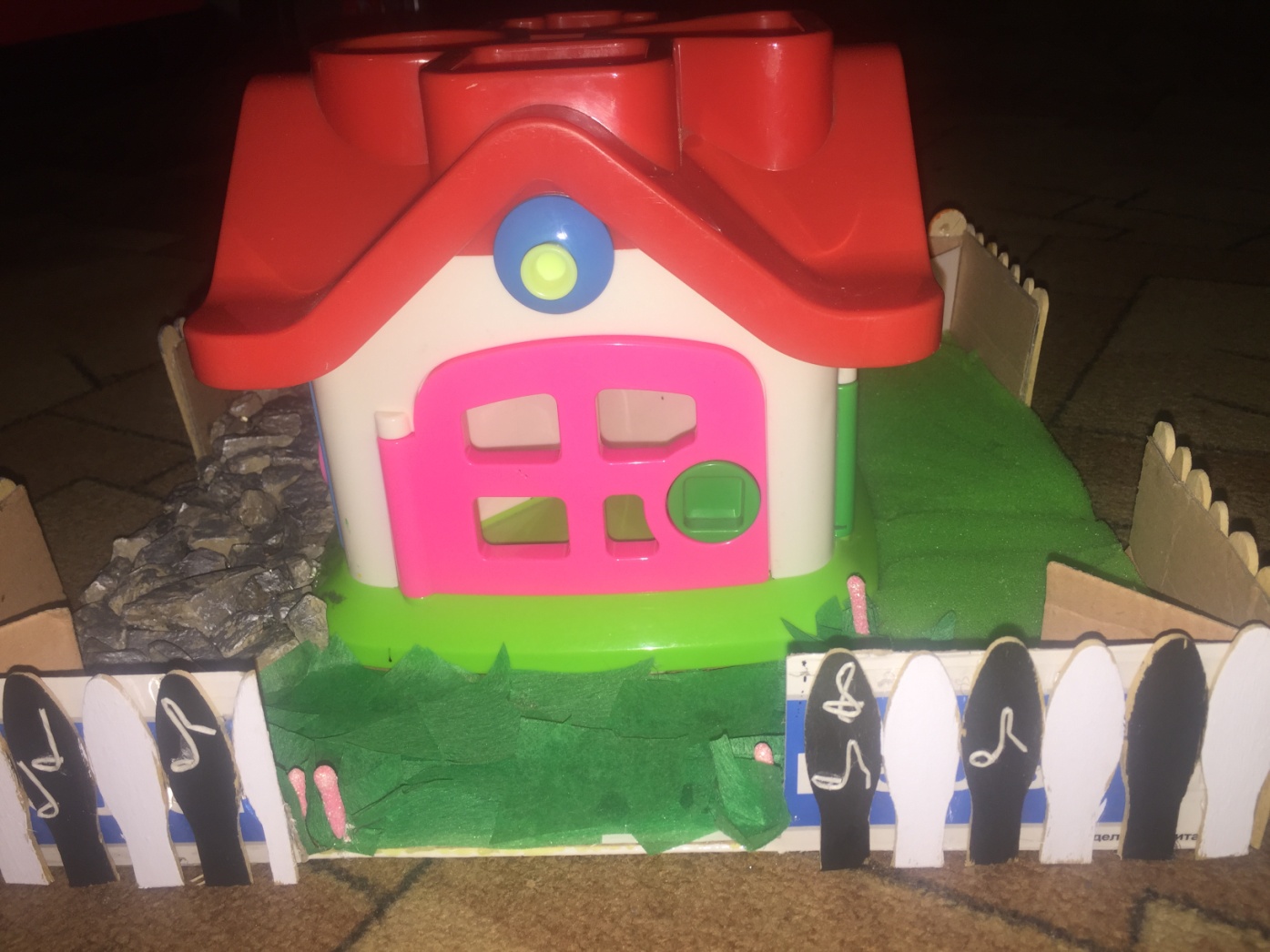 2-ая дверь – синяя – для твердых согласных звуков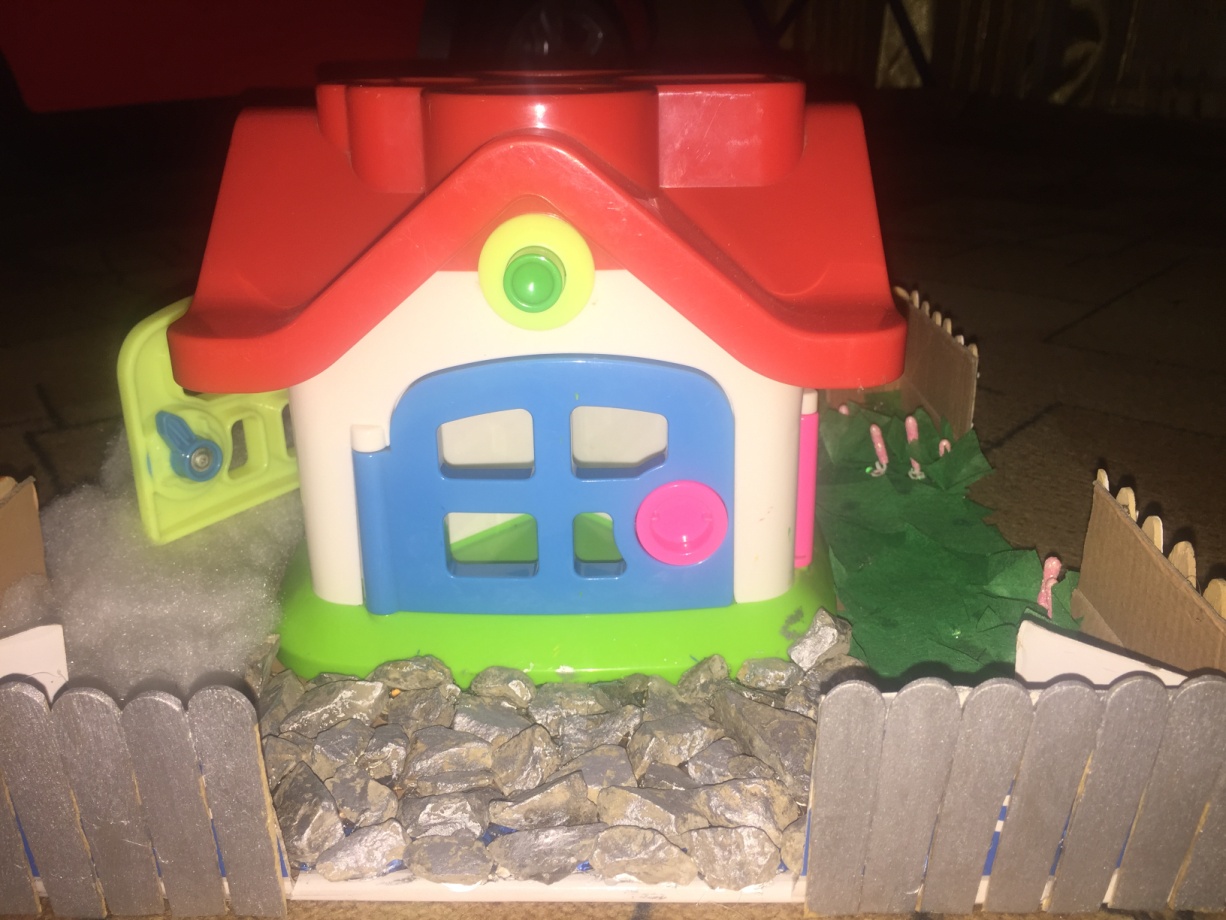 З-я дверь – зеленая – для мягких согласных звуков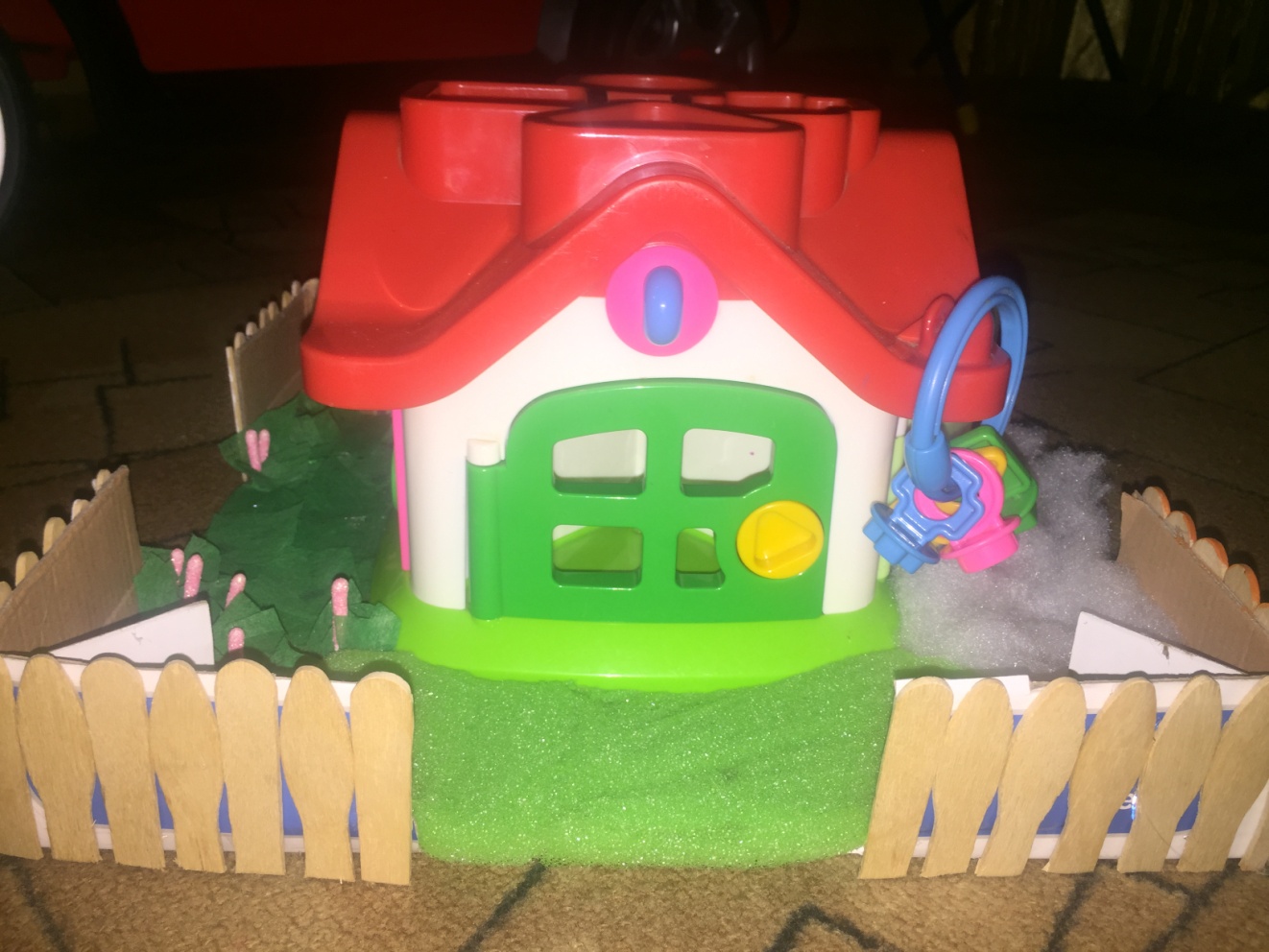 В этом домике «живут» звуковички, которые имеют разноцветные «фартуки», соответствующие группам звуков : гласные-красные, твердые согласные – синие и мягкие согласные – зеленые.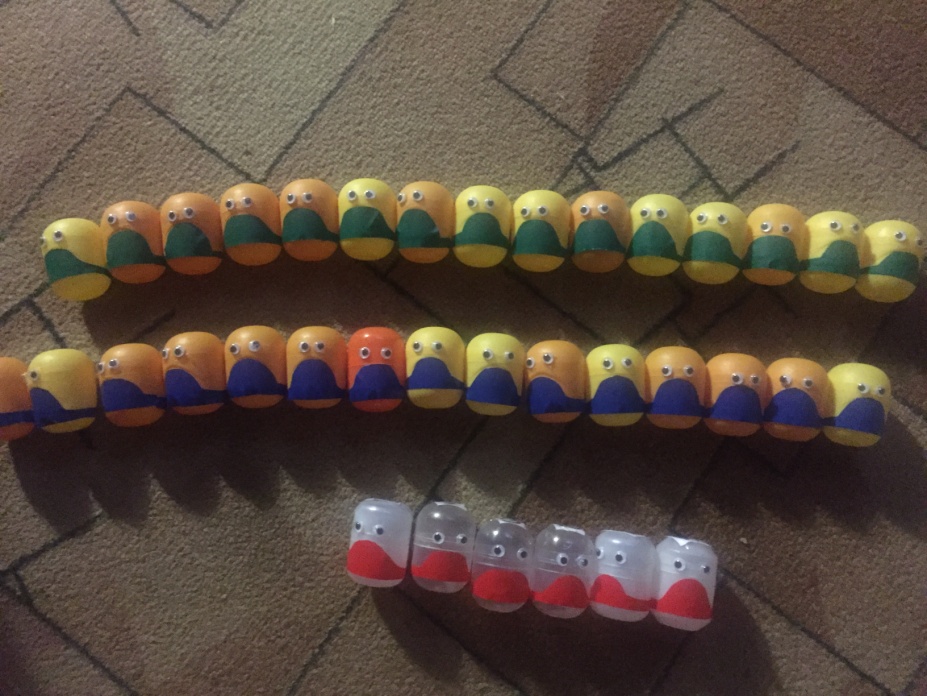 Сверху на каждом звуковичке имеется буква, обозначающая конкретный звук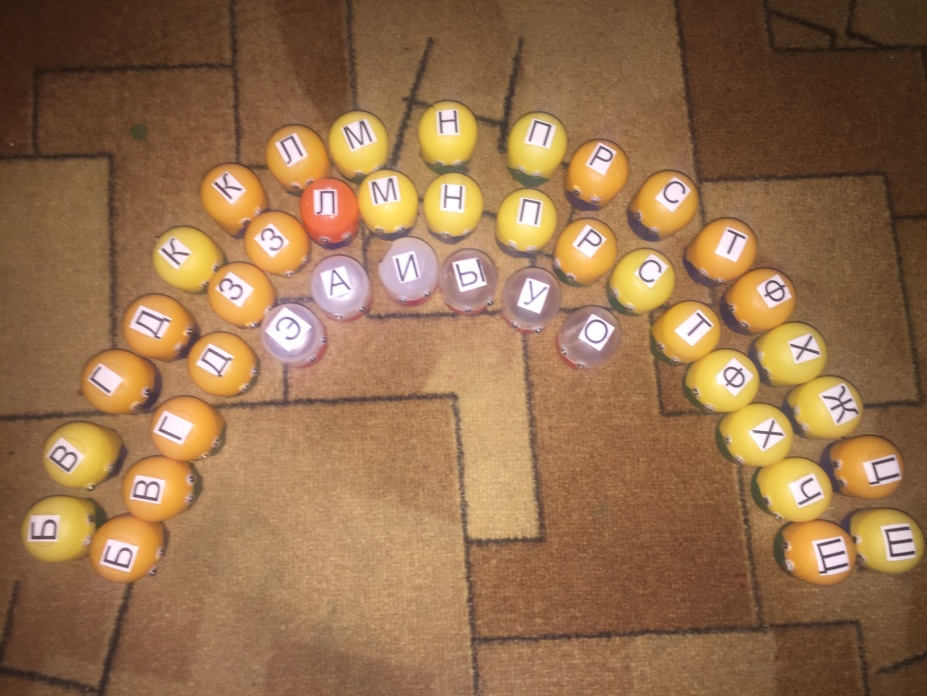 Внутри каждого звуковичка имеются предметные картинки на отдельно взятый звук: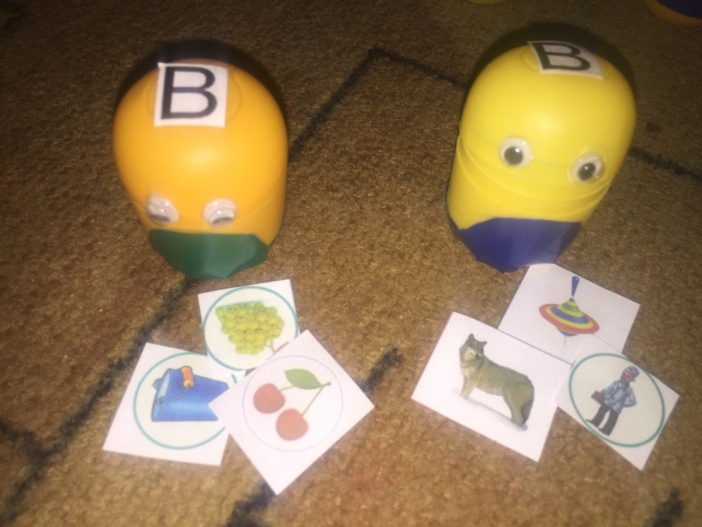 Использование данного пособия повышает результативность  работы по обучению грамоте дошкольников. Знакомство дошкольников с данным пособием  можно провести в такой форме:«Мы сейчас с вами познакомимся с волшебным домиком, в котором живут необычные жители «звуковички». У этого домика несколько входов с разноцветными дверками. За красной дверкой живут гласные звуковички – голосистые, мелодичные, они очень любят распевать песенки А-а-а-а, О-о-о-о, И-и-и и тд. Произнося их имена, мы не почувствуем никаких преград, воздух изо рта выходит свободно. Т.к. гласные звуки мы обозначаем фишками красного цвета, то гласные звуковички в красных фартучках. В домике с синей дверкой живут старшие братцы – твердые согласные звуковички, они не умеют петь, а только р-р-рычат, с-с-свисят, м-м-мычат, д-д-долбят, п-п-пыхтят, з-з-звенят и т.д. Называя их имена, мы почувствуем во рту много преград : губы, зубы, язык. Эти братцы в синих фартучках. За зеленой дверкой живут младшие братцы – мягкие согласные звуковички. Их имена мы произносим мягко, с улыбкой. Эти звуковички в зеленых фартучках.» С данным пособием дошкольникам можно предложить множество разных игр, вот некоторые из них:Игра «Разместим звуковичков по домам» Логопед предлагает ребенку распределить звуковичков по своим домикам, объясняя свой выбор, тем самым закрепляется характеристика звука. 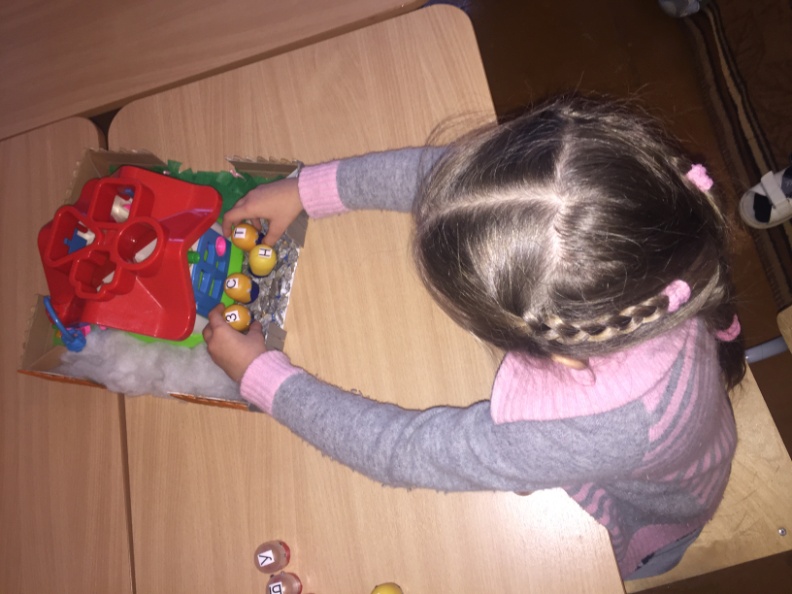 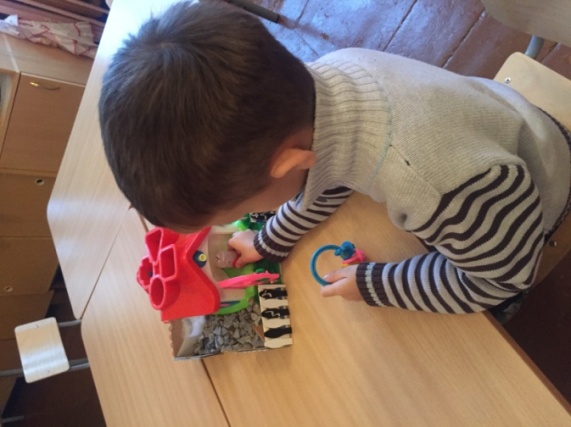 Игра «Подружим звуковичков». Логопед предлагает ребенку «подружить» 2- несколько звуковичков, соединив которые, ребенок получает слог, затем прочитывает его. 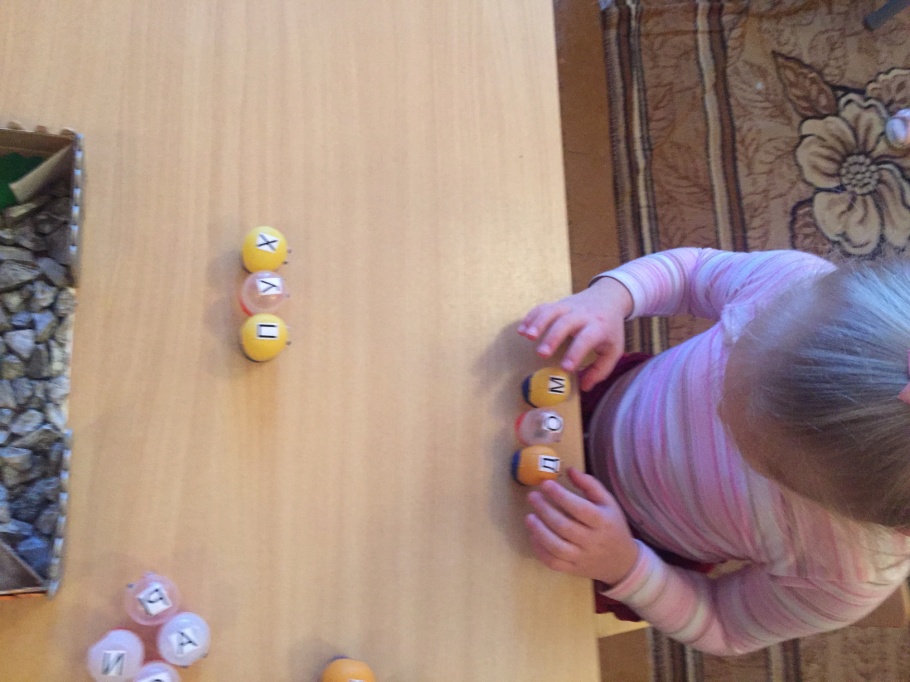 Игра «Найди братца» Ребенку предлагается найти «братца» для определенного звуковичка.Игра «Кто больше?» Логопед предлагает группе детей назвать слова на заданный звук (звуковичок), при затруднении дети могут воспользоваться картинками-подсказками , которые находятся внутри звуковичка.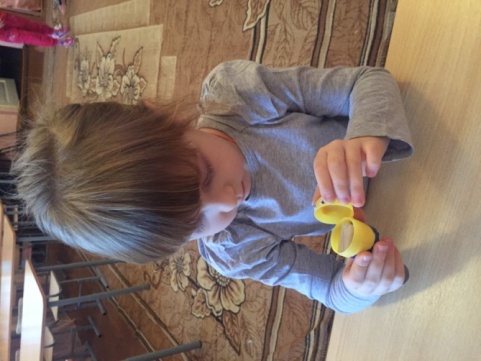 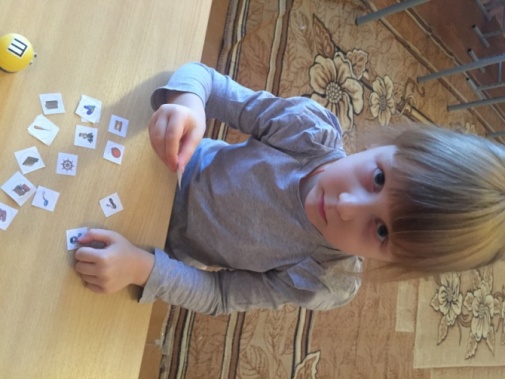 Д